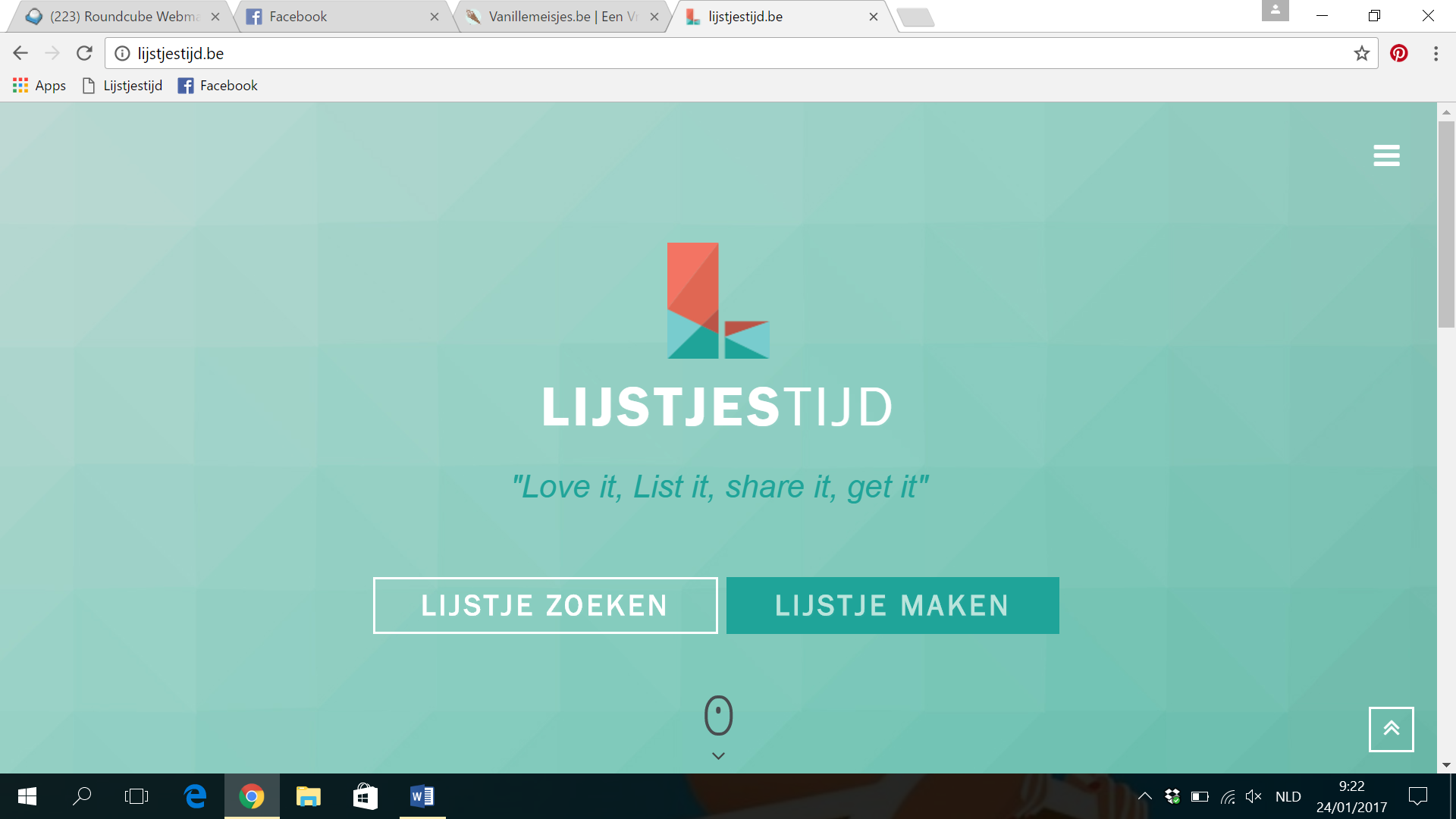 CHECKLIST BABYUITZET
Kleerkast❑ Body’s (+10)
❑ Pyjama’s (3)
❑ Kleertjes (7 sets)
❑ Muts/petje 
❑ Jas 
❑ Sokken (7)
❑ Krabwantjes (2)Slapen❑ Wieg en/of kinderbed met spijlen 
❑ Matras en matrasbeschermer 
❑ Hoeslakens (3)
❑ Slaapzakken (3)
❑ Lakens en deken (3) 
❑ BabyfoonVerzorging❑ Babybadje (eventueel wastafel) 
❑ Verzorgingskussen (eventueel luiertafel) 
❑ hoes verzorgingskussen (3)
❑ Badthermometer 
❑ Verzorgingsproducten
❑ Badhanddoek of cape (3)
❑ Washandjes (7)
❑ Nagelschaartje met stompe punten 
❑ Haarborstel met zachte haren 
❑ Wegwerpluiers of wasbare luiers 
❑ Vochtige doekjes (niet geparfumeerd en alcoholvrij) 
❑ Fysiologisch serum om neus en ogen te reinigen 
❑ Verzorgingstas 
❑ Digitale koortsthermometer 
❑ potje
❑ Fopspeen (3)
❑ Fopspeenhouder of -kettingEten❑ Slabbetjes (+10)
❑ Kinderstoel 
❑ Drinkbeker (2)
❑ Babybestek (2)
❑ Onbreekbaar bordje/kommetje (2)
❑ Borstvoedingsbeha’s (3) 
❑ Borstkompressen
❑ Borstvoedingskussen
❑ Flessen (6)
❑ Spenen (6 per maat)
❑ Flessenborstel 
❑ Flessenwarmer
❑ Sterilisator 

Allerlei❑ wipper
❑ park
❑ speeltapijt 
❑ Speelgoed
❑ VeiligheidshekOp weg❑ draagmand
❑ maxi cosi
❑ Buggy en/of wandelwagen 
❑ Autostoel
❑ Voetenzak of wikkelcape
❑ Draagdoek of draagzak
❑ Reisbed 
❑ Meeneemstoel
❑ Fietsstoeltje
❑ Fietshelm